Re: trucaje del luthor TL-55 y DYNASCAN DB-92 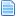 j@vito vale no te preocupes es facil quien lo save jejejeje pero no te preocupes en pezamos 

1 el gualky apagado pulsamos la tecla MENU y lo encendemos nos saldra el mensaje Reset 
2 Pulsa Menu otra vez y dale a la flecha de arriba hasta que veas en la pantalla Band
3 Vuelve a pulsar Menu. Saldrán unas lineas horizontales, escribe 5858
4 Veras Band 1 y unas lineas horizontales: escribe 116 177
5 Pulsa flecha arriba, saldrá Band 2, escribe 391 491
6 Pulsa Menú

y ya esta abierto 